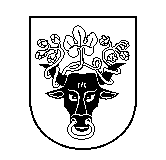 Pasvalio rajono savivaldybės tarybaSprendimasDėl UŽDAROSIOS AKCINĖS BENDROVĖS „PASVALIO KNYGOS“ 2019 METŲFINANSINIŲ ATASKAITŲ RINKINIO PATVIRTINIMO, PELNO (NUOSTOLIŲ) PASKIRSTYMO BEI PRITARIMO VEIKLOS ATASKAITAI2020 m. gegužės 27 d. Nr. T1-104PasvalysVadovaudamasi Lietuvos Respublikos vietos savivaldos įstatymo 16 straipsnio 2 dalies 19 punktu, 4 dalimi, Lietuvos Respublikos akcinių bendrovių įstatymo 20 straipsnio 1 dalies 11 ir 12 punktais, 24 straipsnio 1 dalimi, 29 straipsnio 6 dalimi, 58, 59 straipsniais, uždarosios akcinės bendrovės „Pasvalio knygos“ įstatų, patvirtintų Pasvalio rajono savivaldybės tarybos 2016 m. lapkričio 23 d. sprendimu Nr. T1-214 „Dėl uždarosios akcinės bendrovės „Pasvalio knygos“ įstatų patvirtinimo“, 12 punktu, Pasvalio rajono savivaldybės tarybos veiklos reglamento, patvirtinto Pasvalio rajono savivaldybės tarybos 2019 m. gegužės 13 d. sprendimu Nr. T1-86 „Dėl Pasvalio rajono savivaldybės tarybos veiklos reglamento patvirtinimo“ (Pasvalio rajono savivaldybės tarybos 2015 m. rugpjūčio 27 d. sprendimo Nr. T1-93 redakcija) (su visais aktualiais pakeitimais), 230 ir 231 punktais, atsižvelgdama į nepriklausomo auditoriaus uždarosios akcinės bendrovės „Analitika“ 2020 m. kovo 31 d. išvadą, Pasvalio rajono savivaldybės taryba nusprendžia:1. Patvirtinti uždarosios akcinės bendrovės „Pasvalio knygos“ 2019 metų finansinių atskaitų rinkinį (pridedama).2. Paskirstyti uždarosios akcinės bendrovės „Pasvalio knygos“ 2019 metų pelną (nuostolius) taip:2.1. ankstesnių finansinių metų nepaskirstytasis pelnas (nuostoliai) ataskaitinių finansinių metų pabaigoje – (9 096) Eur;2.2. grynasis ataskaitinių finansinių 2019 metų pelnas (nuostoliai) – (1 418) Eur;2.3. pervedimai iš rezervų – 0 Eur;2.4. akcininkų įnašai nuostoliams padengti – 4 000 Eur;2.5. paskirstytinasis rezultatas – pelnas (nuostoliai) ataskaitinių finansinių metų pabaigoje – (6 514) Eur;2.6. pelno paskirstymas:2.6.1. į įstatymo numatytus rezervus – 0 Eur;2.6.2. į kitus rezervus – 0 Eur;2.6.3. dividendams – 0 Eur;2.6.4. kiti pelno paskirstymo atvejai – 0 Eur;2.7. nepaskirstytasis pelnas (nuostoliai) ataskaitinių finansinių metų pabaigoje perkeliamas į kitus finansinius metus – (6 514) Eur.3. Skirti iš Pasvalio rajono savivaldybės biudžeto 1 000 Eur – akcininkų įnašui nuostoliams padengti.4. Pritarti uždarosios akcinės bendrovės „Pasvalio knygos“ 2019 metų veiklos ataskaitai (pridedama).Sprendimas per vieną mėnesį gali būti skundžiamas Regionų apygardos administraciniam teismui, skundą (prašymą) paduodant bet kuriuose šio teismo rūmuose, Lietuvos Respublikos administracinių bylų teisenos įstatymo nustatyta tvarka.Savivaldybės meras 								Gintautas Gegužinskas